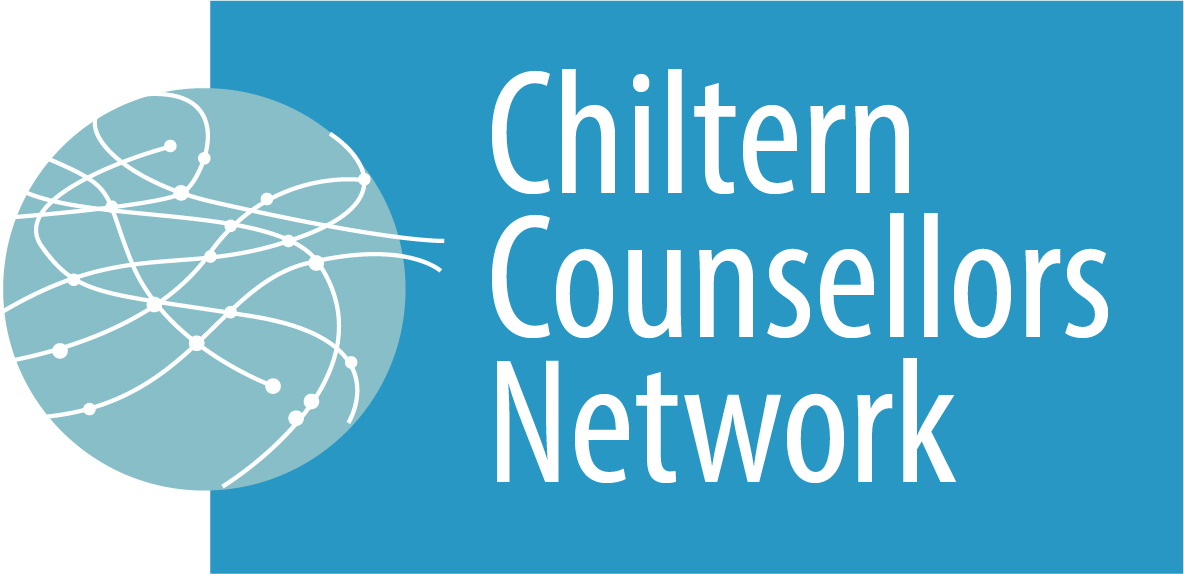 APPLICATION FORMWORKSHOP TITLE: ________________________________________DATE: ____________________________________________________COST: ____________________________________________________NAME OF PARTICIPANT:_____________________________________ADDRESS: ____________________________________________________________________________________________________________________________________________________________________WORKPLACE/TITLE: __________________________________________________________________________________________________TELEPHONE: ______________________________________________EMAIL: ___________________________________________________The workshop will take place remotely via ZoomIf you wish to pay by direct transfer please contact us for details and email your form to suebishop@chilterncounsellors.net If you are paying by cheque, please make it payable to Sue Bishop and  send with a copy of your application form to: Sue Bishop, Wayside, Chiltern Road, Ballinger Common, HP16 9LH.